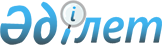 Об установлении карантина
					
			Утративший силу
			
			
		
					Решение акима села Бирсуат Жаркаинского района Акмолинской области от 29 сентября 2020 года № 4. Зарегистрировано Департаментом юстиции Акмолинской области 29 сентября 2020 года № 8047. Утратило силу решением акима села Бирсуат Жаркаинского района Акмолинской области от 12 ноября 2020 года № 5.
      Сноска. Утратило силу решением акима села Бирсуат Жаркаинского района Акмолинской области от 12.11.2020 № 5 (вводится в действие со дня официального опубликования).
      В соответствии с подпунктом 7) статьи 10-1 Закона Республики Казахстан от 10 июля 2002 года "О ветеринарии", по представлению главного государственного ветеринарно-санитарного инспектора Жаркаинского района от 28 сентября 2020 года № 01-28-338, аким села Бирсуат РЕШИЛ:
      1. Установить карантин на территории села Бирсуат Жаркаинского района, в связи с возникновением болезни грипп птиц.
      2. Контроль за исполнением настоящего решения оставляю за собой.
      3. Настоящее решение вступает в силу со дня государственной регистрации в Департаменте юстиции Акмолинской области и вводится в действие со дня официального опубликования.
					© 2012. РГП на ПХВ «Институт законодательства и правовой информации Республики Казахстан» Министерства юстиции Республики Казахстан
				
      Аким села Бирсуат

Б.Абенова
